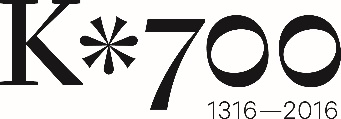 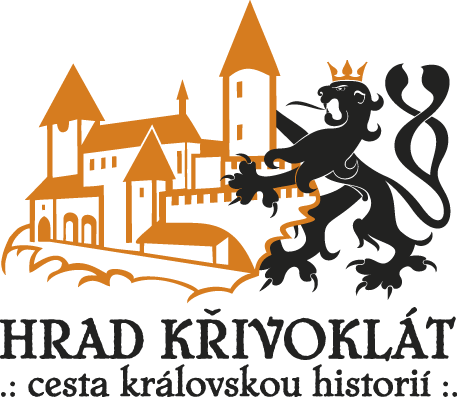 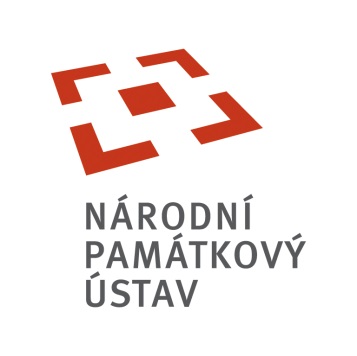 Tisková zpráva: Hradozámecká noc na Křivoklátě bude lucemburská, tajemná a exkluzivní.Hrad Křivoklát, 14. srpna 2016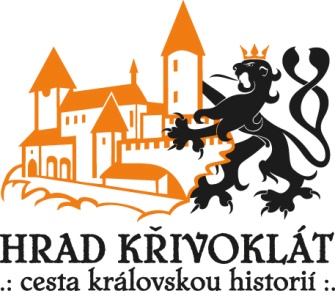 Poslední srpnová sobotní noc na Křivoklátě potěší milovníky středověku
a syrového tajemna. S kapelou Grál, drsnými šermíři Tartas, nespoutanou tanečnicí Gájou a řadou dalších účinkujících pohltí návštěvníky noční atmosféra prastarého hradu, zjeví se duchové lucemburských panovníků 
a dalších postav spojených s Křivoklátem.27. srpna je datum letošní poslední srpnové soboty. Večer a noc je na většině českých památek ve znamení hradozámecké noci a na Křivoklátě je tradičně tomuto programu věnována velká pozornost. Lucemburský rok je velmi významnou inspirací a bude hlavním tématem také při Hradozámecké noci na Křivoklátě 2016.Od 20.00 budou na programu vystoupení středověké kapely Grál, nekompromisních šermířů skupiny Tartas (včetně ohňových efektů), taneční a ohňové výstupy tanečnice Gáji, promítání na zeď purkrabství, průvod s loučemi, hádání osudu z karet a promlouvání zesnulých bytostí z časů minulých. Od 21.30 budou mít postupně všichni návštěvníci možnost absolvovat noční prohlídku hradu s jeho duchy, cena této prohlídky je zahrnuta v ceně vstupenky. Počet návštěvníků v jedné skupině bude maximálně 40, proto je třeba si nejpozději při příchodu zarezervovat čas prohlídky.Cena jednotného vstupného činí 200,--Kč za osoby starší 6 let, součástí je rovněž vstup na netradiční zážitkovou prohlídku hradu, a to až do vyčerpání zájmu návštěvníků. Vstupenky je možno si zakoupit již nyní v pokladně hradu.    ---------------------------------------------------------------------------------------------------------------------------HRAD KŘIVOKLÁT:Křivoklát je jedním z nejstarších a nejvýznamnějších hradů českých knížat a králů, jehož počátky sahají do 12. století. Za panování Přemysla Otakara II. vznikl rozsáhlý, velkolepý královský hrad, jenž byl výrazně přestavěn Václavem IV. a později velkoryse dobudován Vladislavem Jagellonským.Křivoklát byl několikrát těžce poškozen požárem. Stal se obávaným vězením a jeho význam prudce poklesl. Romantismus 19. století a zejména majitelé hradu Fürstenberkové, kteří hrad drželi až do roku 1929, přivedli hrad k záchraně jeho restaurováním.Nádherná hradní kaple, královský a rytířský sál s expozicí gotického malířského a sochařského umění, knihovna obsahující na 52 tisíc svazků, bohaté fürstenberské muzeum a obrazárna, proslulé vězení a mučírny s mučícími nástroji, monumentální velká věž s loveckými sbírkami a výhledem do okolí, příjemná procházka po hradbách, věž Huderka s černou kuchyní a vyhlídkovým ochozem, hejtmanství s příležitostnými výstavami, to vše a ještě mnohem více je hrad Křivoklát, národní kulturní památka.Kontakt:  Mgr. Petr Slabý tel. 724 151 811, e-mail slaby.petr@npu.cz